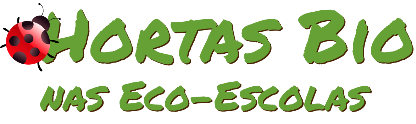 Horta Bio… em casaFicha de RegistoIdentificação da planta escolhidaIdentificação da planta escolhidaNome comum da espécie: SalsaNome científico: Petroselinum crispumQuando colocaste a semente na terra?Como as sementes de salsa podem demorar bastante tempo para germinar, (2 a 6 semanas). Deixei as sementes de molho em água morna por um dia pode acelerar a germinação de seguida semeiei as sementes no local definitivo na horta.Quando colocaste a semente na terra?Como as sementes de salsa podem demorar bastante tempo para germinar, (2 a 6 semanas). Deixei as sementes de molho em água morna por um dia pode acelerar a germinação de seguida semeiei as sementes no local definitivo na horta.Data: 1 de marçoData: 1 de marçoQuantos dias passaram até ao aparecimento da plântula?4 semanas.Quantos dias passaram até ao aparecimento da plântula?4 semanas.Resposta:  As primeiras folhas a apareceram eram muito fininhas e frágeis de                     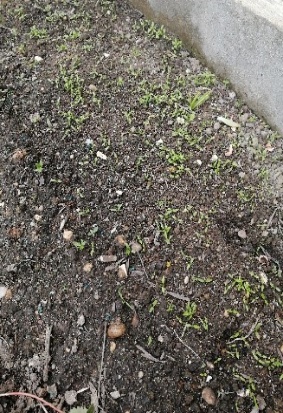 moraram 4 semanas.Resposta:  As primeiras folhas a apareceram eram muito fininhas e frágeis de                     moraram 4 semanas.Registo semanal do desenvolvimento da planta:Gostaríamos que registasses, se possível, semanalmente, o desenvolvimento da tua planta. Se não se notarem modificações significativas, não necessitas de anotar.O que podes e deves registar? As primeiras folhas a apareceram eram muito fininhas e fragéis.Depois começaram a ter outra grossura, algumas ficaram mais caidas e ficaram amarelas e murcharam.Dei conta que alguns carracois se aproximavam da sementeira.Tirei-os e eles não voltaram a aparecer.Registo semanal do desenvolvimento da planta:Gostaríamos que registasses, se possível, semanalmente, o desenvolvimento da tua planta. Se não se notarem modificações significativas, não necessitas de anotar.O que podes e deves registar? As primeiras folhas a apareceram eram muito fininhas e fragéis.Depois começaram a ter outra grossura, algumas ficaram mais caidas e ficaram amarelas e murcharam.Dei conta que alguns carracois se aproximavam da sementeira.Tirei-os e eles não voltaram a aparecer.Semana 4: 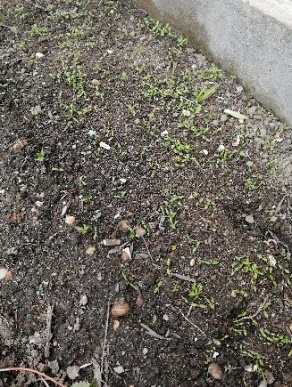 Semana 4: Semana 5 : 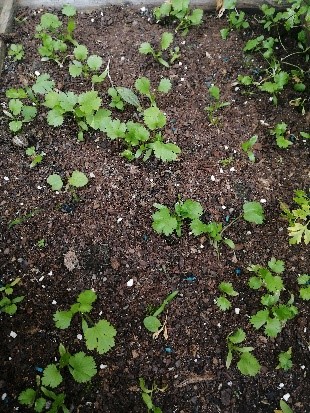 Semana 5 : Semana 7 : 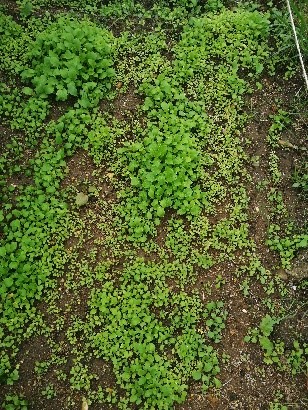 Semana 7 : Semana 8 : 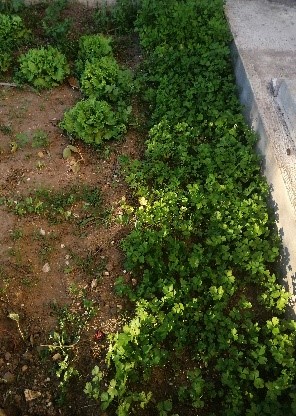 Semana 8 : Por fim…Descreve-nos como foi feita a sementeira: Como as sementes de salsa podem demorar bastante tempo para germinar (2 a 4 semanas).  A salsa pode ser cultivada em lugares ensolarados ou em sombra parcial com alta luminosidade, mas sem que fique exposta a luz solar direta nas horas mais quentes do dia.Deixei as sementes de molho em água morna por um dia pode acelerar a germinação. De seguida coloquei as sementes na terra( local definitivo na horta) com ajuda de uma sachola e depois reguei. E a partir daí, todos os dias (de manhã) reguei com muito cuidado para não danificar os rebentos de salsa.Quando necessário tirei ervas daninhas. A colheita das folhas da salsa pode ser feita por volta de 60 dias depois de ser plantada,quando a planta tem aproximadamente 12 cm de altura. Colhe-se as folhas que estão mais nas pontas.A salsa pode ser plantada mais de que uma vez por ano.Como foi realizada a manutenção da tua planta? A manutenção foi feita da seguinte maneira, regar todos os dias na parte de manhã, tirar ervas daninhas quando apareciam.Que materiais utilizaste? Os materiais utilizados foi terra, fertilizante, sementes, água.luvas, sachola e ancinho. 